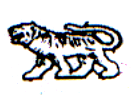 АДМИНИСТРАЦИЯ МИХАЙЛОВСКОГО МУНИЦИПАЛЬНОГО РАЙОНА ПРИМОРСКОГО КРАЯП О С Т А Н О В Л Е Н И Е___________                            с. Михайловка                                         № ______О внесении изменений в постановление администрации Михайловского муниципального района от 01.07.2015 г. № 576-па«Об утверждении размера родительской платы за содержание детей в муниципальных дошкольных образовательных учреждениях Михайловского муниципального района, реализующих основную образовательную программу дошкольного образования»В связи с допущенной технической ошибкой, администрация Михайловского муниципального   ПОСТАНОВЛЯЕТ:1.Внести в постановление администрации Михайловского муниципального района от 01.07.2015 г. № 576-па «Об утверждении размера родительской платы за содержание детей в муниципальных дошкольных образовательных учреждениях Михайловского муниципального района, реализующих основную образовательную программу дошкольного образования» следующие изменения: 1.1. Пункт 2 изложить  в новой редакции:«2. Утвердить родительскую плату за присмотр и уход за детьми на организацию питания, мягкого, хозяйственного инвентаря и моющих средств в муниципальных дошкольных образовательных учреждениях Михайловского муниципального района, реализующих основную образовательную программу дошкольного образования на второе полугодие . в размере 1900 рублей».2. Управлению культуры и внутренней политики (Никитина) опубликовать настоящее постановление в общественно-политической газете «Вперед».3. Муниципальному казённому учреждению «Управление по организационно-техническому обеспечению деятельности администрации Михайловского муниципального района» (Шевченко) разместить настоящее постановление на официальном сайте администрации Михайловского муниципального района.	4. Настоящее постановление вступает в силу с момента его опубликования.	5. Контроль за выполнением настоящего постановления возложить на заместителя главы администрации муниципального района Н.В. Андрущенко.Глава Михайловского муниципального района Глава администрации  районаА.И. Чеботков